 			Building and Grounds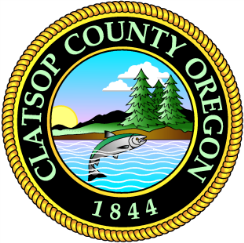 November 21st, 2023 To Whom It May Concern:Through the Request for Quotes Process the County received one proposal:Apollo Plumbing Services - $93,670.75Clatsop County Matthew GerberFacility Manager(503) 325-8565